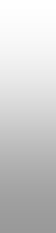 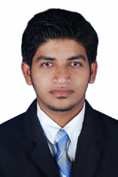 ResumeCareer ObjectiveTo achieve a competitive position in the corporate world and to enhance my skill base and application expertise to carve out a meaningful future.HighlightsOutgoing, adaptable and versatile individual.A motivated team contributor.Able to deal with people diplomatically and comprehensively solve problems.Detail oriented and able to work in deadline driven environments.Possess good oratory skills with good stage presenceAcademic qualificationsIIL, KochiMaster in Business AdministrationCourse Duration: 2010 – 2012Percentage marks: 67%Vels University, Chennai, Tamilnadu.Sree Narayana Guru College, Coimbatore B.Com ( Regulars) (2007-2010) Percentage marks: 53%Bharathiar University, Tamilnadu.Assissi Higher Secondary School, PalakkadCommerce (2007)Percentage marks: 60% Kerala State Board.Bharatmata Higher Secondary School, Palakkad(2005)Percentage marks: 56% Kerala State Board.Business Development Executive (02-Sep-2015 – 31-jan-2019)PAARAMBARYAS COSMETICS & CONSUMER GOODS, PalakkadDirect all organizational operations, policies, and objectives to maximize productivity and returns.Analyze complex scenarios and use creative problem-solving to turn challenges into profitable opportunities.Monitor cost-effectiveness of operations using quantitative data, offering feedback and making cuts where necessaryCoordinate budgets for product development, marketing, overhead, and growthEnsure customer delightDistribution of the product through both direct and various channels of distributionSales Advisor (VENUE SALES) (07-Oct-2013 –31 May 2014)KOTAK MAHINDRA LIFE INSURANCE (SECURE LINKS)Build and maintain trusted and long term relationship with clientsFind new leads in the market with the help of advertising strategiesMake appointments with the customers on timeMaximize sales with the Cross selling and Up selling techniquesQuick and proper response management practices followed towards the CustomersOccupy the clients with proper guidance on premium payment optionsMaintain accurate and relevant customer administrative recordsContract Executive (22-June-2013 –08 Oct 2013)HDFC BANK PVT.LTD (Retail-Agri loan Dept)The role required me to ensure that all the account opening formalities are completed by the Customer in my presenceTo explain to the customers the various benefits of the products being distributedTo help the customer to complete documentation and application formalitiesTo verify the authenticity of the documents and help the customerTo ensure strict adherence to the KYC norms in the all the applications sourcedTo meet the customer personally for IP cheque.To ensure all mandatory fields are entered properlyKeeping a list of all acceptable documents required.To maintain quality norms on depletion and for cheque bouncing cases.To achieve the set productivity norms for banking.Activities & AchievementsParticipated many times in football matches in club matches, house matches, inter college matches etc.2007, 2008, 2009 Riffle shooting Men’s champion (open site category), Palakkad dist.District level table tennis player in school level.Participated in inter club bike mud race and Automotive shows & Exhibitions.Personal DataTechnical Skills: Microsoft Office.Language Skills: Reading, writing and speaking knowledge of English, Hindi, Tamil & MalayalamHobbies	: Riffle shooting, Football, Off-road 4 wheel drives, Bike riding, Table Tennis.